Date as postedDear Year 8 Parent/ GuardianYear 8 Exams (Monday 31st January to Friday 4th February January 2022)I am writing to provide you with details of the Year 8 Exams taking place next term. For most students, the exams will take place in the School Hall according to the timetable below. It should be noted that a small number of students will be sitting their exams in other venues. These students will be told about this in the new term.The list below shows the equipment which they will need to bring to each exam. This should be brought in a clear pencil case or plastic bag. They are allowed to have water bottles with them but they should not have any labels or writing on them. Mobile phones and watches will need to be handed in by the students before the start of each exam and will be returned to them at the end of the exam.Equipment listTwo black pens (ink or biros)Two sharp HB pencilsRulerRubberProtractorCompassCalculatorPencil sharpenerI will be going through the arrangements for the exams with the students in an assembly next week. They should meet at their exam venue 10 minutes before the scheduled start (8.35am meet in the morning, 1.20pm meet in the afternoon).What do they need to revise?The Year 8 Exam Booklet and the exam timetable for the week can be accessed by clicking on the link below. You need to scroll down the page and you will find the links to these documents which you can then download. The booklet outlines for each subject the topics your child needs to revise. Your child’s teacher will also be going through this with them. http://gillotts.oxon.sch.uk/teaching-and-learning/exam-informationIf you have any questions about the Year 8 Exams please contact your child's tutor in the first instance.Yours faithfully,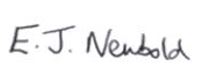 Dr NewboldDeputy Head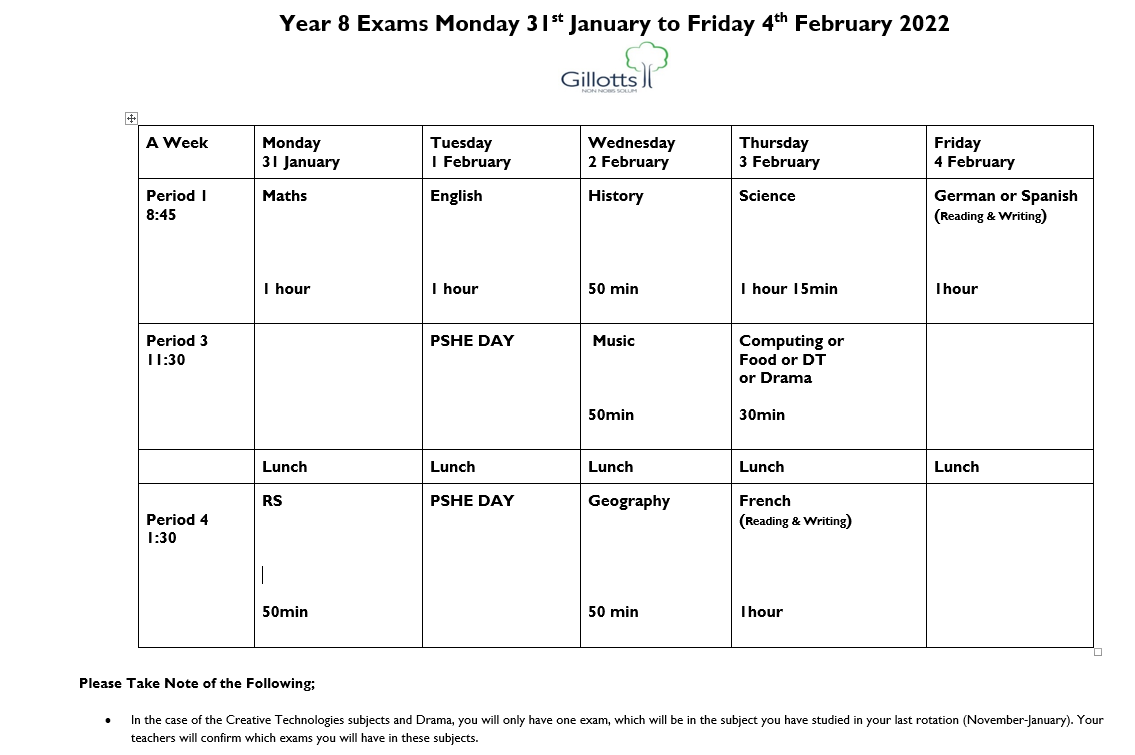 